Lesdoelen + taxonomie van Bloom VOETContext: 7. Socio-culturele samenlevingEindterm: 1. De leerlingen beschrijven de dynamiek in leef- en omgangsgewoonten, opinies, waarden en normen in eigen en andere sociale en culturele groepenGemeenschappelijke stam: open en constructieve houdingLesmateriaal: LAMOTE, Bart, et al. "Quartier Latin 6, Livre de documents." (2010), p.35-39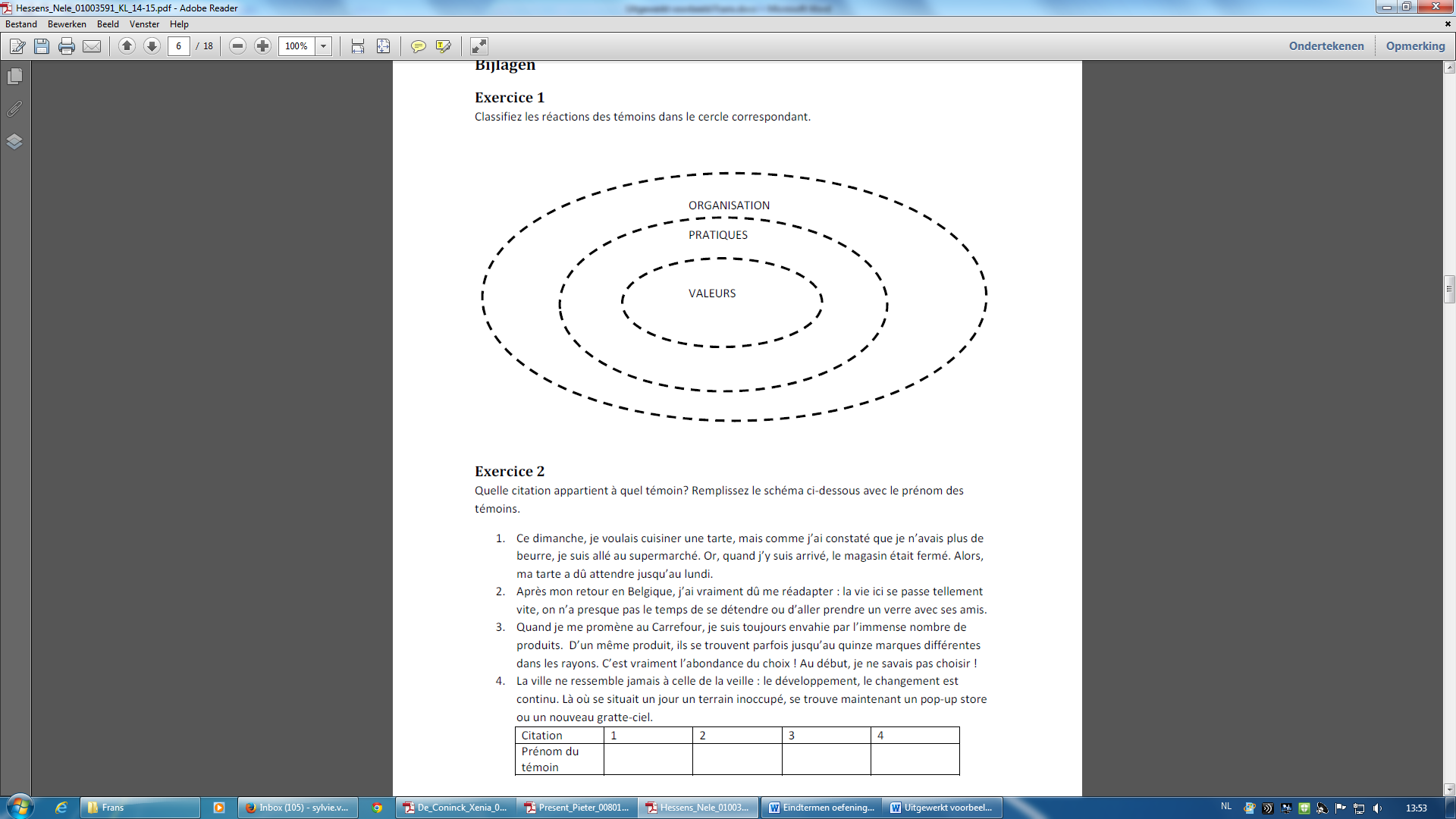 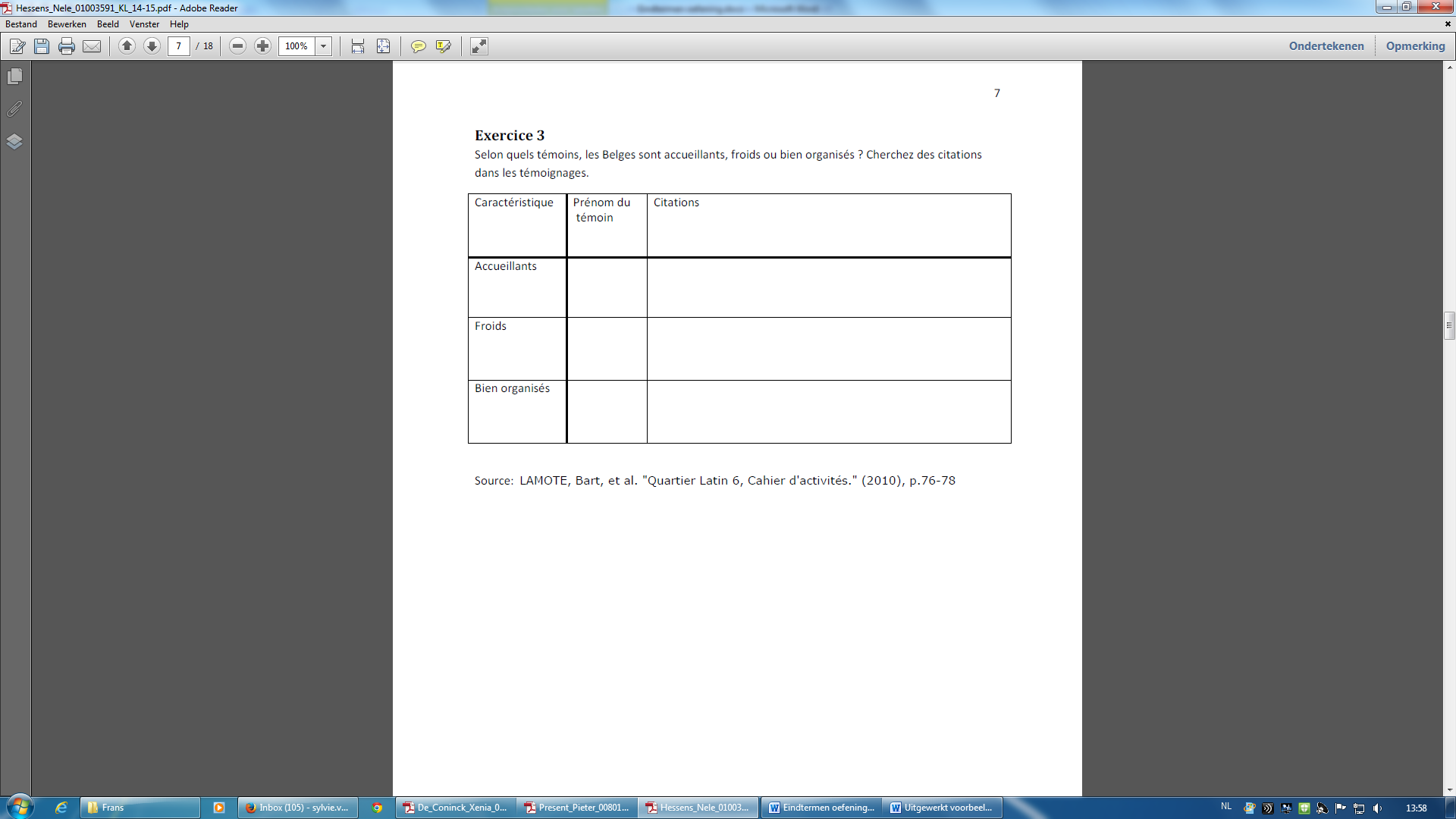 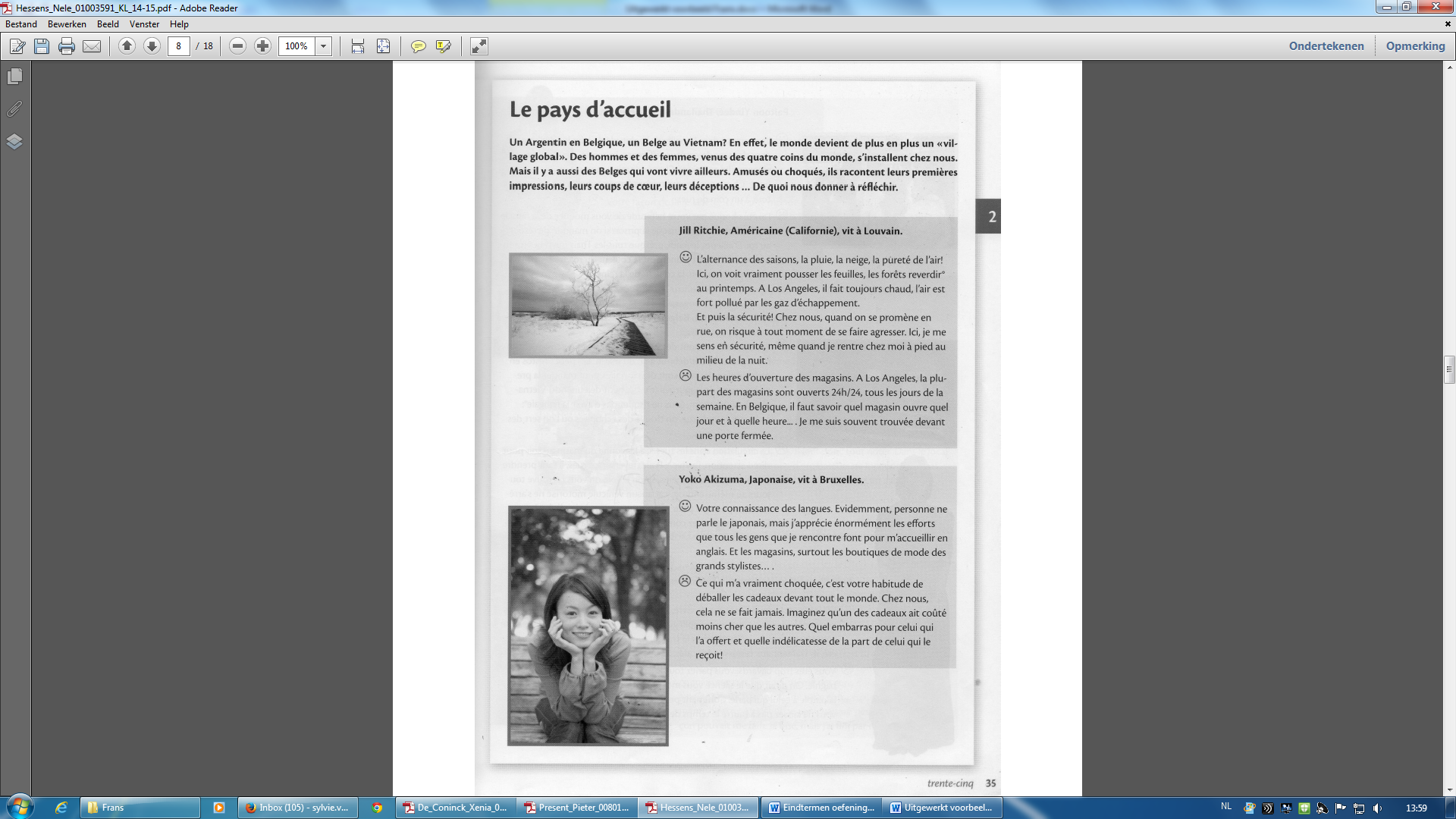 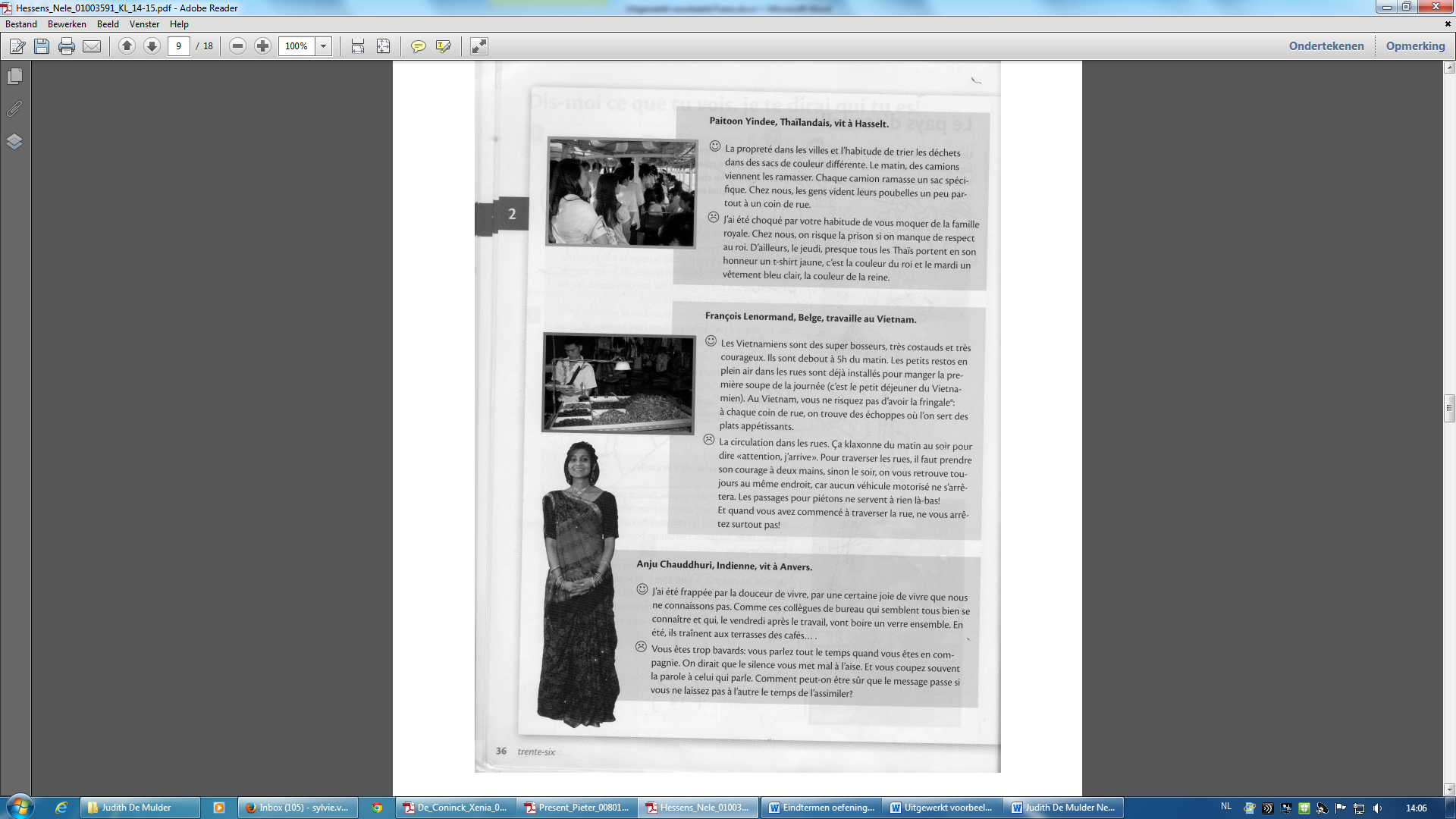 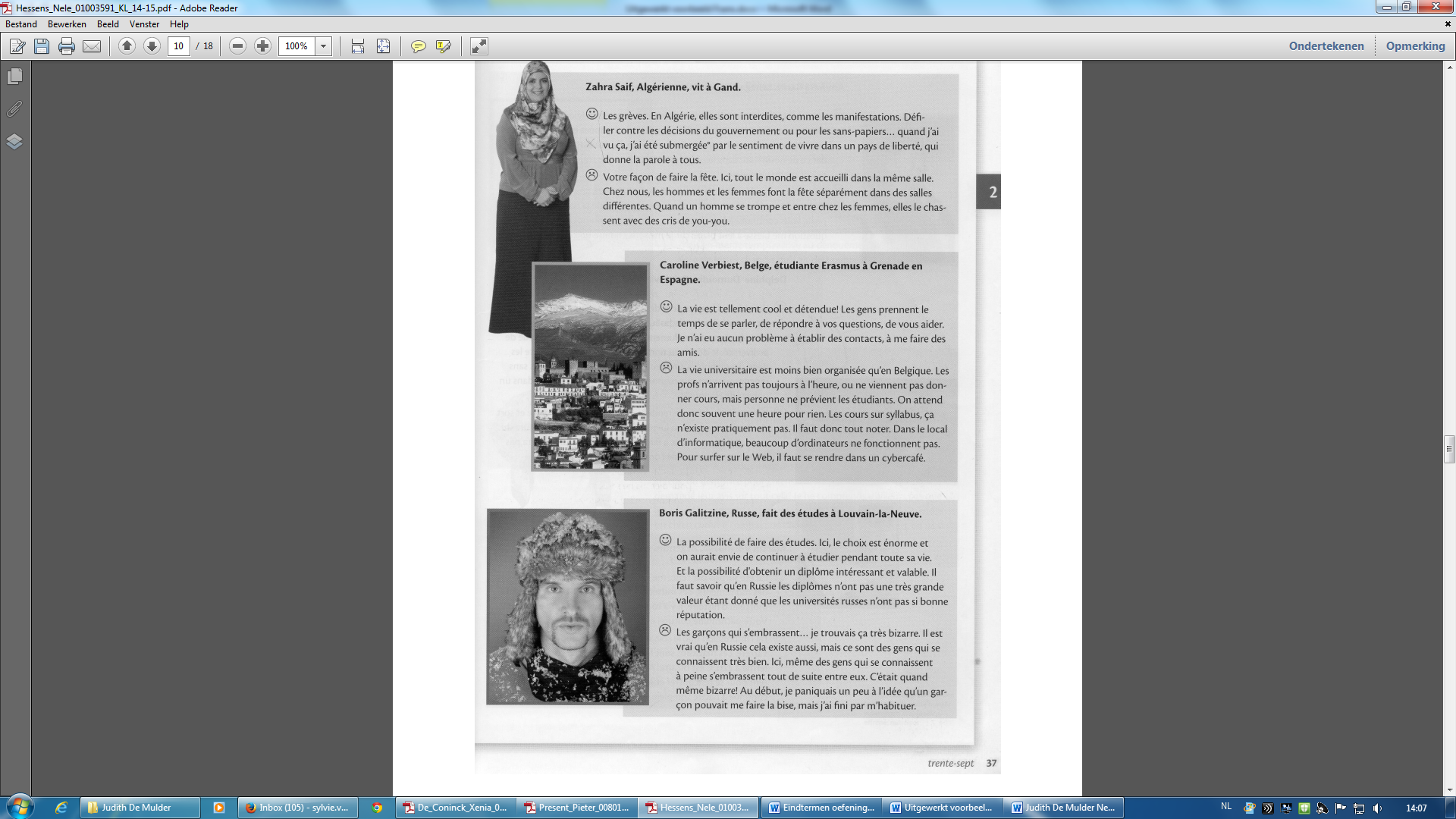 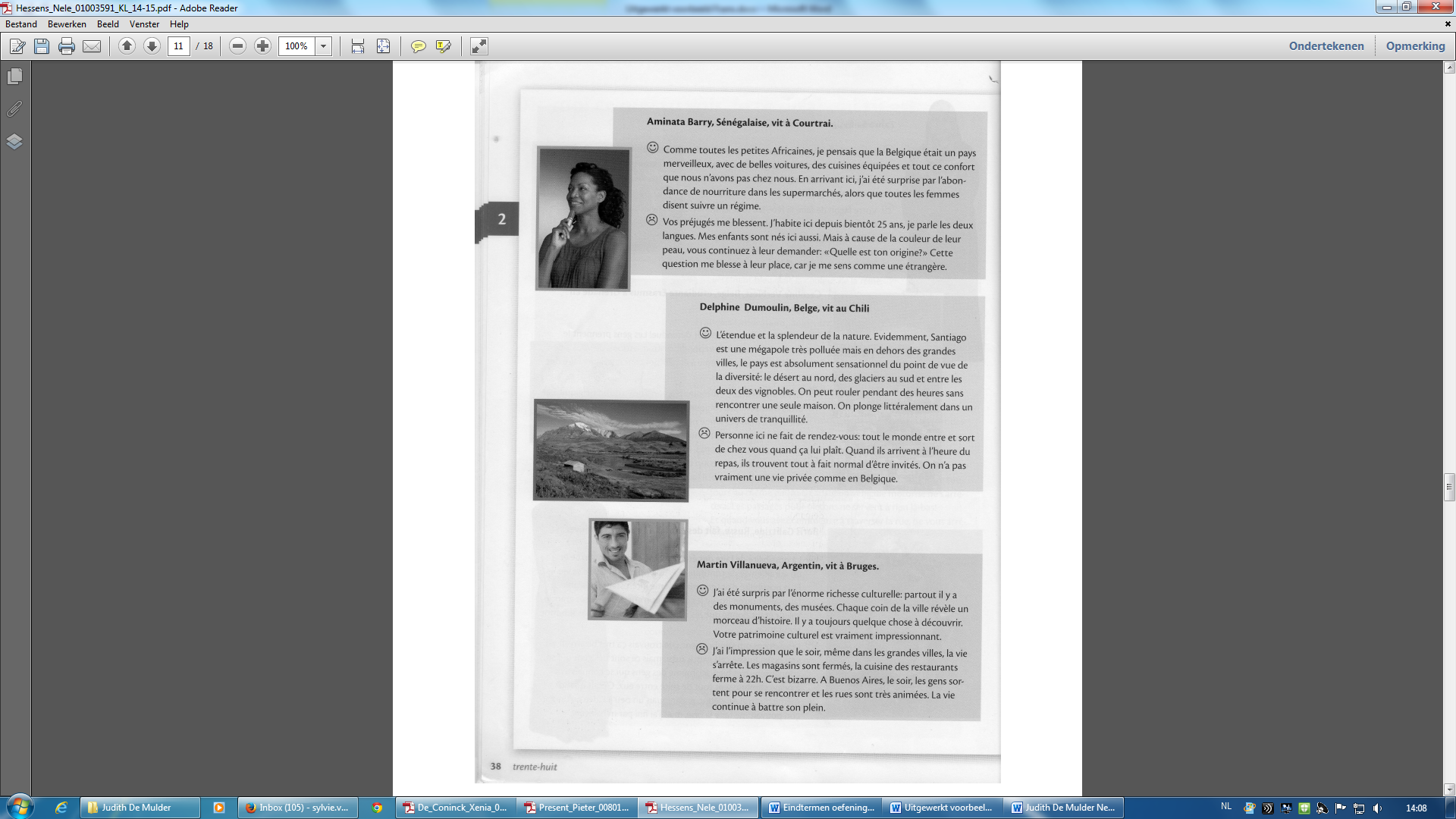 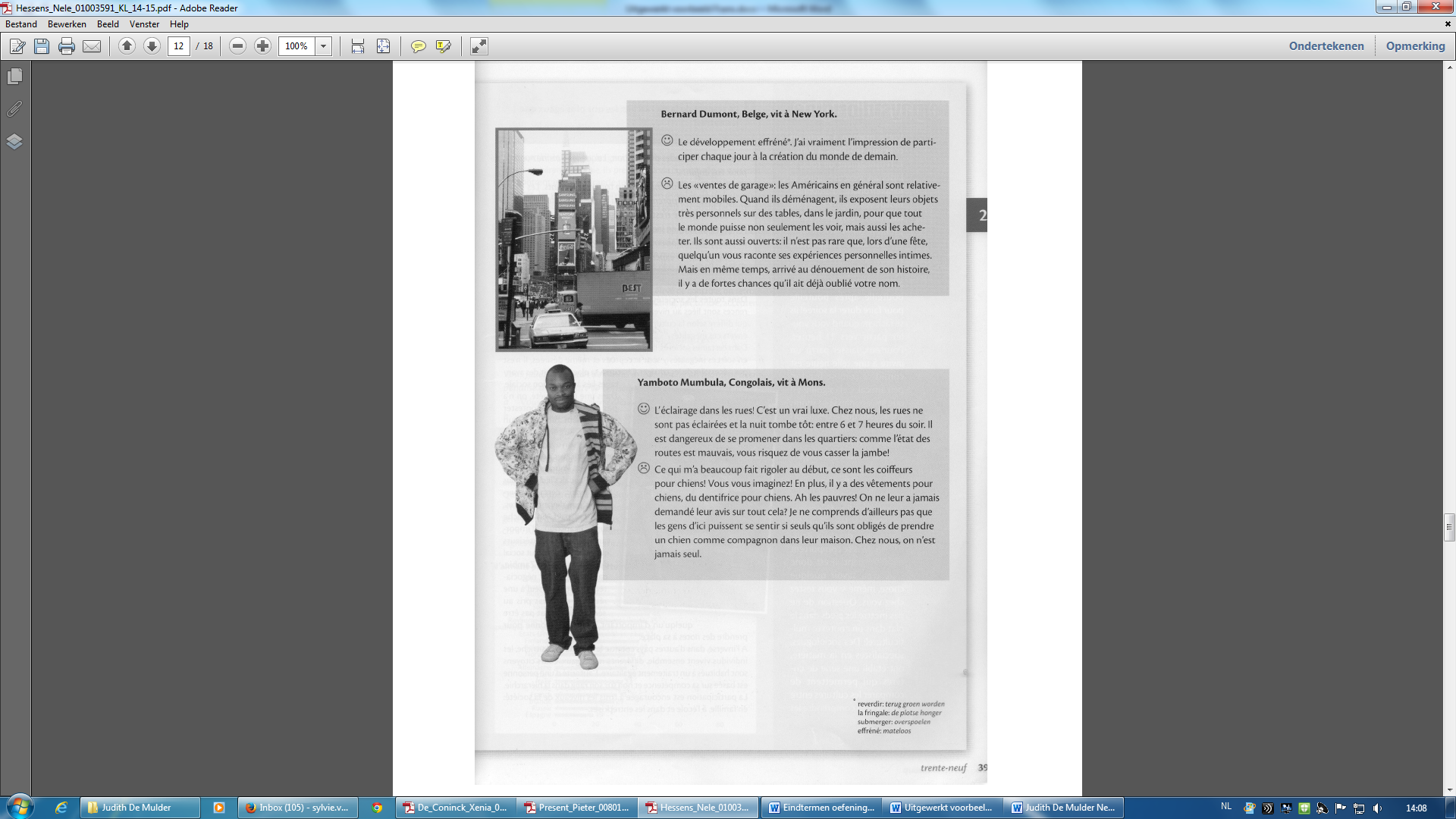 Eindterm 3de graad TSO – Moderne vreemde talen – Frans – EngelsEindterm 3de graad TSO – Moderne vreemde talen – Frans – EngelsLeerplan 3de graad TSO  en KSO – Frans  – alle behalve Handel, Secretariaat-talen  - VVKSO – leerplannummer: 2014/008LesdoelGedragsniveauInhoudsniveauDe leerlingen lezen de test ‘Le pays d’acceuil’.begrijpenconceptuele kennisDe leerlingen markeren in de tekst de woorden die ze niet begrijpen.evaluerenmetacognitieve kennisDe leerlingen ordenen de getuigenissen in 3 categorieën volgens onderwerp: pratiques, organisation, valeurs. analyserenconceptuele kennisDe leerlingen drukken in een debat hun eigen menig uit over een standpunt dat aangehaald wordt in de tekst.evaluerenconceptuele kennisDe leerlingen schrijven een getuigenis waarin ze een positieve en negatieve ervaring met cultuurverschillen in het buitenland beschrijven.creërenconceptuele kennis